Домашнее задание по ритмике для 1 класса Повторить новую тему - ПАУЗЫ. Если музыкальные звуки мы записываем нотками разной высоты и длительности, то моменты тишины, когда музыка не звучит совсем, мы записываем с помощью специальных знаков - ПАУЗ. Они, как и нотки, могут быть разной длительности.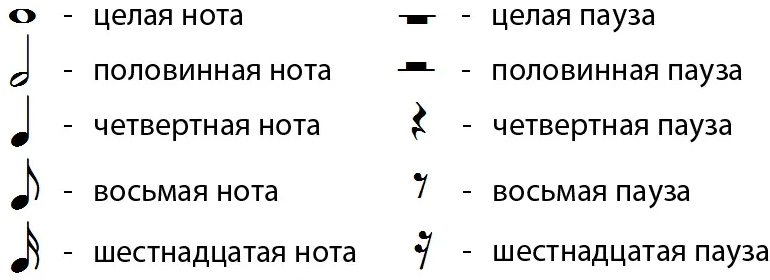 На картинке ниже показано, как мы считаем паузы (точно так же, как и нотки этих же длительностей)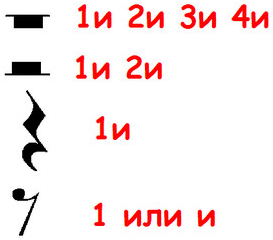 Перепишите заготовку в тетрадь и в размере 2/4 вставьте пропущенные паузы вместо вопросительных знаков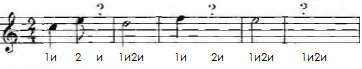 Дорогие ребята и родители! По всем вопросам (непонятная тема, трудности с домашним заданием и др.) можно и нужно писать мне на почту darsert.solf@gmail.com